ISLAMIC RELIGIOUS STUDIES FIRST TERM WEEK 3 BASIC 6TOPIC: Al-Qur’an 24 – Recitation of Aayat’ verse 27 and 28In the name of Allah, the Most Gracious and the Most Merciful.PERFORMANCE OBJECTIVESBy the end of the lesson, the pupils should have attained the following objectives (cognitive, affective and psychomotor) and be able to:recite ayaat of the Glorious Qu'ran;identify the words and ayaat of the Qu'ran;Translation. [click]ENTRY BEHAVIORThe pupils are required to already have learned to read Quran.INSTRUCTIONAL MATERIALSThe teacher will teach the lesson with the aid of:Chart/flash card containing the verses;Recorded cassette containing the relevant verses.METHOD OF TEACHINGExplanationTranslationQuestions and answersREFERENCE MATERIALSScheme of Work9 - Years Basic Education CurriculumRope of Allah Book 6All Relevant MaterialsInternet Information [click]CONTENT OF THE LESSON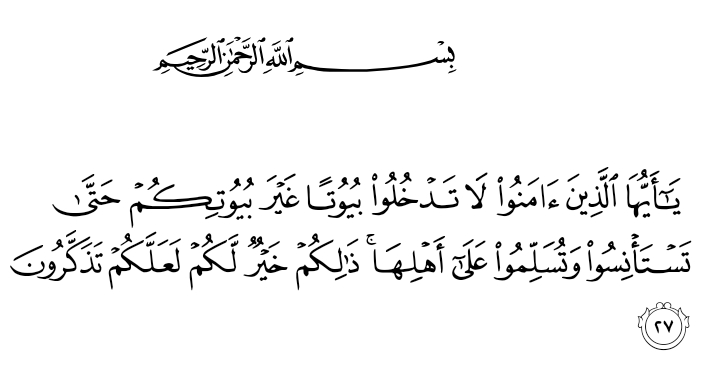 24:27, O you who have believed, do not enter houses other than your own houses until you ascertain welcome and greet their inhabitants. That is best for you; perhaps you will be reminded.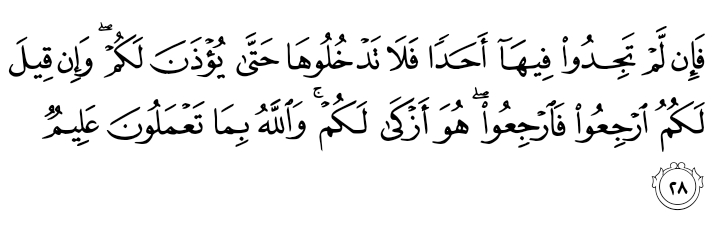 24:28, And if you do not find anyone therein, do not enter them until permission has been given you. And if it is said to you, "Go back," then go back; it is purer for you. And Allah is Knowing of what you do.  [click]PRESENTATIONTo deliver the lesson, the teacher adopts the following steps:To introduce the lesson, the teacher revises the previous lesson. Based on this, he/she asks the pupils some questions;shows flash cards containing the ayaat;identifies the ayaat one after another;Pupil’s Activities - Recite the ayaat individually and in group.drills the pupils in the pronunciation of the words and translations;Pupil’s Activities - Listen attentively to the teacher while reciting, pronouncing and translating.correct the pupils mistakes;leads the pupils in attempt to write the ayaat;Pupil’s Activities - Copy the verses of the Quran and its translations. [click]CONCLUSIONTo conclude the lesson for the week, the teacher revises the entire lesson and links it to the following week’s lesson.  [click]LESSON EVALUATIONPupils to:recite the verses of Glorious Qu'ran correctly;identify the word and ayaat of the Glorious Qu'ran;Translate.